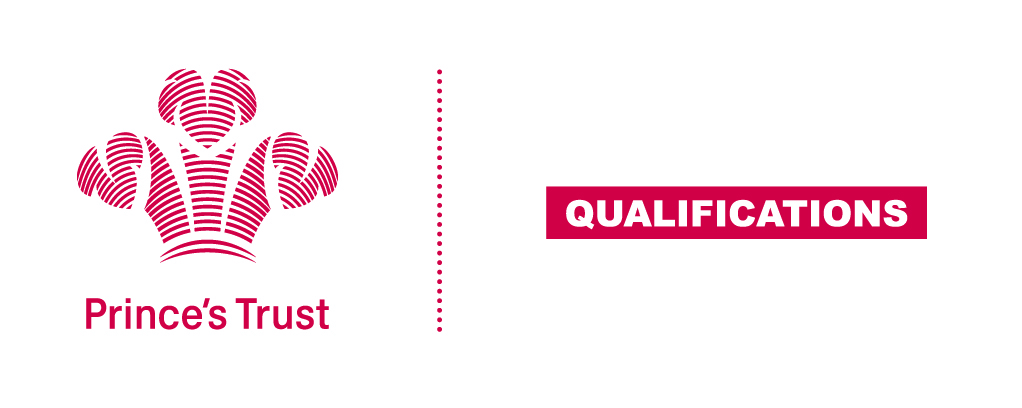 Tracking sheet – Teamwork Skills						The aim of this unit is to help the learner develop team working skills, by understanding the values, roles and procedures of teams and being able to work with others towards achieving shared objectives. The team activity should be collaborative and purposeful and give each learner the opportunity to meet all the criteria. This unit lends itself particularly well to being integrated with other aspects of the learner’s wider programme.SCQF Level 5Learner name						Centre nameTo do this you mustPage numberAssessment dateUnderstand the importance of teamworkUnderstand the importance of teamworkUnderstand the importance of teamwork Describe the advantages of working as a team Describe the problems that could occur when working as a team 1.3 Explain why teamwork is essential in two situations Understand roles and relationships within a team Understand roles and relationships within a team Understand roles and relationships within a team Outline characteristics of an effective team2.2 Describe different roles for team members whilst completing an activity  Explain the need for different roles within a team2.4 Describe different ways of making decisions in a team2.5 Describe different ways to resolve conflict within a teamBe able to take part in team activitiesBe able to take part in team activitiesBe able to take part in team activities Outline the objectives of different team activities3.2 Participate in team activities3.3 Explain your role within the team activities 3.4 Give constructive feedback to different team members 3.5 Obtain constructive feedback from different team membersBe able to evaluate own performanceBe able to evaluate own performanceBe able to evaluate own performance Explain how the team worked well4.2 Describe skills you have developed while working as a team Describe ways to improve own team working skillsAssessor feedbackAssessor feedbackAssessor feedbackDeclaration I confirm that the details above are correct, that the evidence submitted is the learner’s own work and that the learner meets all the requirements for the unit:Declaration I confirm that the details above are correct, that the evidence submitted is the learner’s own work and that the learner meets all the requirements for the unit:Declaration I confirm that the details above are correct, that the evidence submitted is the learner’s own work and that the learner meets all the requirements for the unit:Learner Name                                                    Assessor Name                     Learner Signature                                              Assessor SignatureDate                                                                    Date                                             Learner Name                                                    Assessor Name                     Learner Signature                                              Assessor SignatureDate                                                                    Date                                             Learner Name                                                    Assessor Name                     Learner Signature                                              Assessor SignatureDate                                                                    Date                                             